﻿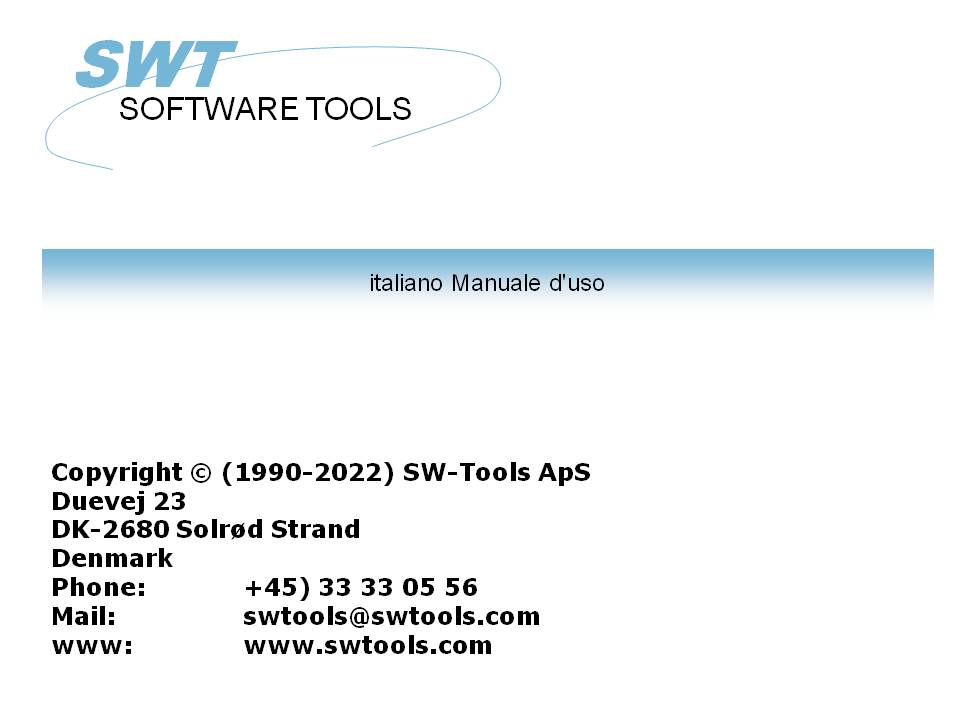 Collegamento di oggetti ed incastonare22/11/01 /  2022-09-01 008.384IndiceIndice	21. Introduzione	31.1. Liberi le note	42. OLE in RAPGEN	52.1. Punto 1 - Definizione della lettera del fornitore	62.2. Punto 2 - Aggiungendo il contenuto di un Microsoft esprima il documento come	82.3. La lettera finale del fornitore	112.4. Usando collegamento anziché incastonato	123. OLE in IQ/DATAMASTER	133.1. Generazione della domanda semplice	143.2. Aggiungendo l'oggetto OLE graduale	153.3. Usando 3 giacimenti del tasto per la funzionalità OLE	163.4. Come generare l'oggetto	173.5. Come l'oggetto può essere conservato	183.6. Realizzare le azioni sull'oggetto	193.7. Come funzionare con la domanda finale	204. Funzioni OLI	224.1. Vista della documentazione in linea	234.2. Codici di errore generali	244.3.  OleAllocate - Assegni un nuovo oggetto	254.4.  OleFree - Liberi l'oggetto	264.5.  OleLinkToFile - Collegamento ad una lima di oggetto di qualsiasi tipo	274.6.  OleEmbedded - Generi un oggetto incorporato	284.7.  OleFillObjectMenu - Riempia un menu di tutti gli oggetti registrati	294.8.  OleFillVerbMenu - Riempia un menu di verbi dell'oggetto	304.9.  OleDoVerb - Effettui un verbo dell'oggetto	314.10.  OleSave - Risparmi oggetto come incastonato nella lima	324.11.  OleLoad - Carichi un oggetto incorporato dalla lima	334.12.  OleGetInfo - Le informazioni di ritorno su oggetto	344.13.  OleSetInfo - Le informazioni stabilite dell'oggetto	354.14.  OleMenuCreate - Generi un menu	364.15.  OleMenuDestroy - Distrugga un menu	374.16.  OleMenuAdd - Aggiunga l'articolo ad un menu	384.17.  OleMenuSelect - Scelga dal menu alla posizione di cursore corrente	394.18.  OleDialogCreate - Dialogo standard per i oggetti collegati	404.19.  OleDialogFile - Dialogo standard per la selezione del nome di archivio	415. Caratteristiche tecniche	425.1. Requisiti	435.2. Lime installate	44Index	451. IntroduzioneIl collegamento di oggetti degli Interruttore-Attrezzi ed incastonare gli forniscono un senso semplice integrare il contenuto di altre domande di Windows nel rapporto o nella domanda definita in un'applicazione del TRIO degli Interruttore-Attrezzi. Il manuale si riferirà al collegamento di oggetti ed all'incastonatura come il OLE nome corto.Per esempio, potete desiderare usare le caratteristiche di elaborazione di testi della parola del Microsoft quando definisce una lettera del cliente, o potere giocare una video sequenza quando interroga le informazioni ecc. dell'articolo.L'interfaccia ha fornito nel TRIO è semplicemente la capacità di definire un campo, che è contrassegnato come OLE. Funzionando con la disposizione di un rapporto o della forma di una domanda potete scegliere collegarti ad un documento attuale o generare un documento incluso.Un collegamento ad un documento attuale di parola del Microsoft è soltanto un riferimento al nome di archivio. Se avete un documento registrato come c: /Microsoft/word/customer.doc che potete collegare direttamente ad esso. Se il documento è cambiato da un altro utente, non lavorante nell'ambiente del TRIO, l'oggetto sarà aggiornato la prossima volta il rapporto/domanda è eseguito.Se usando OLE come un documento incluso, il contenuto reale del documento è memorizzato insieme all'applicazione del TRIO. I cambiamenti all'oggetto del documento quindi è fatto soltanto da TRIO che usando l'applicazione dell'oggetto e non possono essere cambiati direttamente dall'applicazione reale.Scegliendo fra il collegamento e l'incastonatura dipende da come desiderate immagazzinare il contenuto degli oggetti.Questo manuale li guiderà attraverso i campioni sia in RAPGEN che nel quoziente d'intelligenza per mostrare l'uso semplice degli oggetti OLI nel TRIO.1.1. Liberi le noteI seguenti aumenti è stato fatto all'interfaccia di utente in Interruttore-Attrezzi RAPGEN/IQ:- Nuovo tipo di campo OLE nel dialogo libero del campoRiferisca prego ai campioni fatti in questo manuale per vedere i cambiamenti dell'interfaccia.2. OLE in RAPGENQuesto capitolo per gradi descriverà come potete definire semplicemente una lettera che leggerà e stamperà le informazioni dalla base di dati compreso testo scritto nella parola del Microsoft.2.1. Punto 1 - Definizione della lettera del fornitoreIniziamo questo campione definendo una lettera semplice del fornitore, basata sul sistema del demo del TRIO.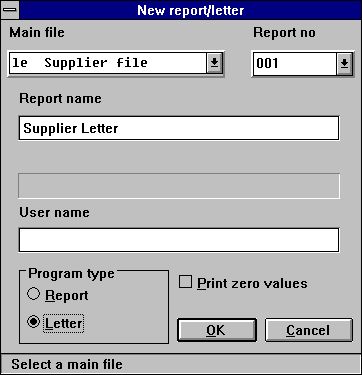 1. Definizione della lettera del fornitoreLa lima “le„ è stata selezionata come la lima principale per la lettera ed il nome è cambiato “alla lettera del fornitore„.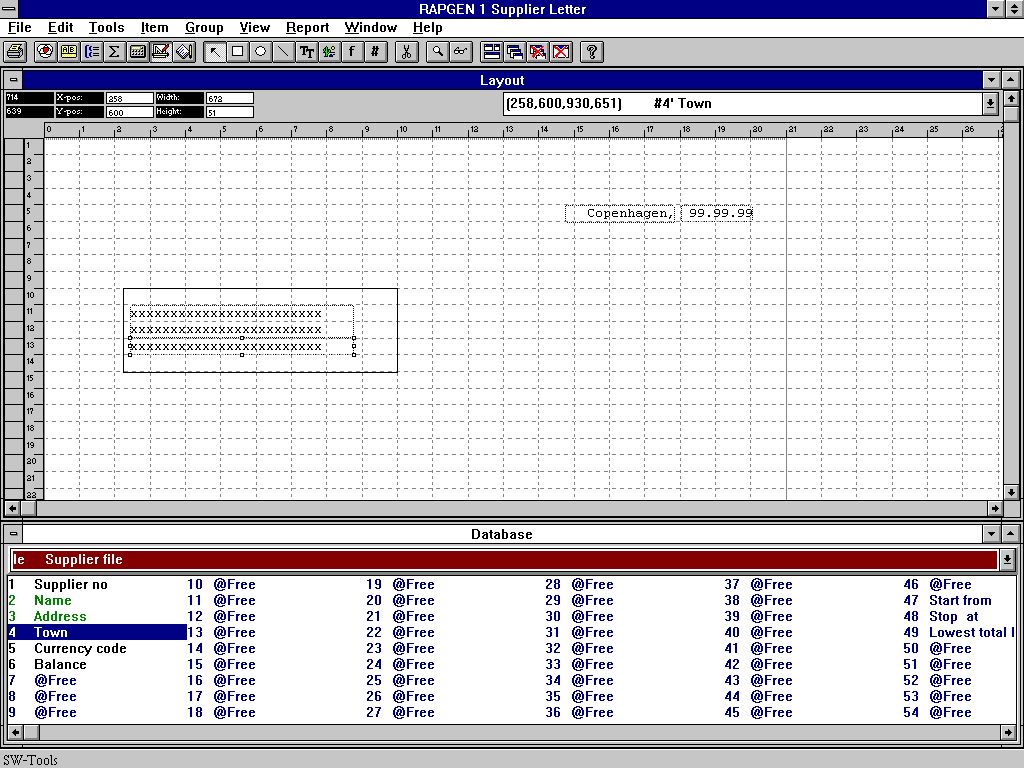 2. Aggiungendo i campi alla stampa sulla letteraSecondariamente inseriamo 3 campi dalla lima principale del fornitore nella disposizione.2.2. Punto 2 - Aggiungendo il contenuto di un Microsoft esprima il documento comecampoPer aggiungere il contenuto della parola del Microsoft alla lettera dovete in primo luogo definire un campo di tipo l'oggetto OLE 2.0. In questo campione abbiamo selezionato il campo libero il numero 10 a partire dalla finestra della base di dati.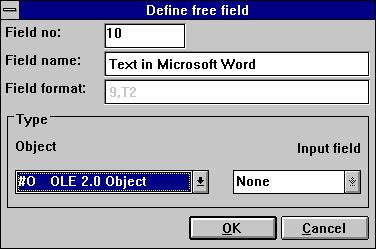 3. Definendo i 2.0 OLI obietti il campoInserito nella disposizione e graduato di conseguenza possiamo selezionare il tipo di oggetto OLE scattandoci con il tasto di mouse di destra sul campo e selezionare la funzione “testo…„.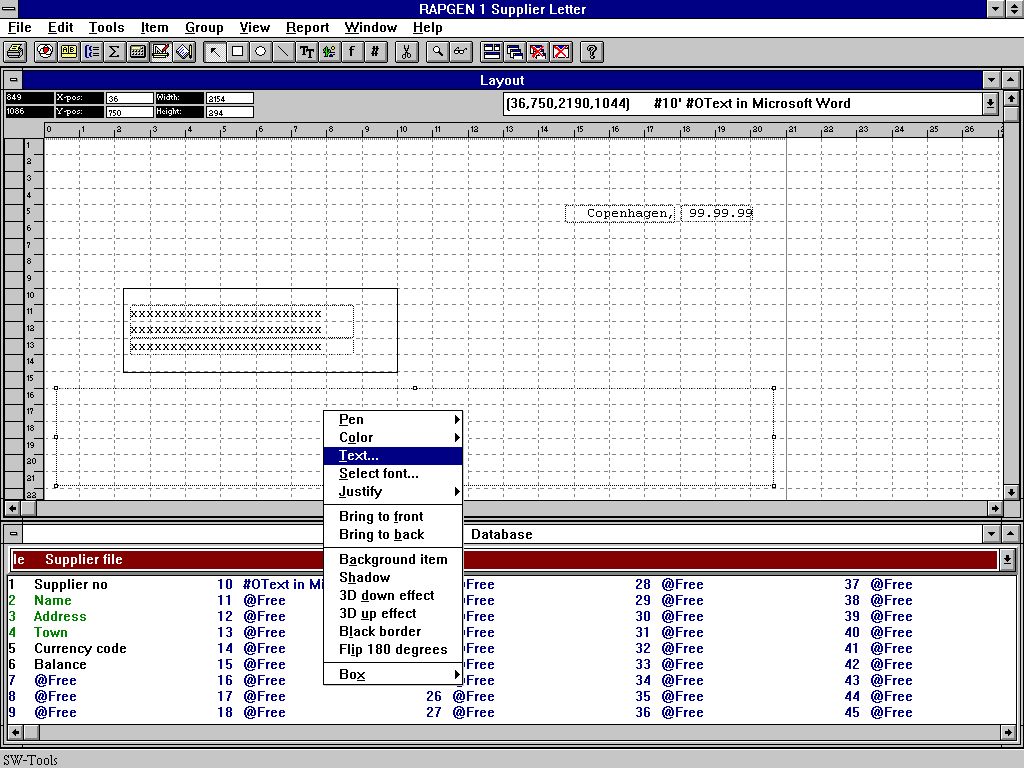 4. Come selezionare il tipo OLE chiesto dell'oggettoLa prima volta selezionate “il testo…„ la funzione per un oggetto OLE un dialogo comparirà con tutti gli 2.0 oggetti OLI installati. A partire da questa lista selezioniamo il nome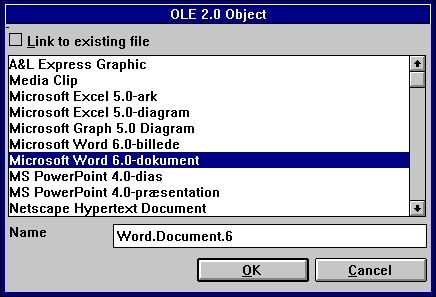 5. Selezione della parola del Microsoft come tipo dell'oggettoSecondariamente RAPGEN attiverà l'assistente dell'oggetto, in questo caso parola del Microsoft, permettendo così che usiate l'intera funzionalità di questa applicazione per digitare il testo in un sistema di elaborazione di testi.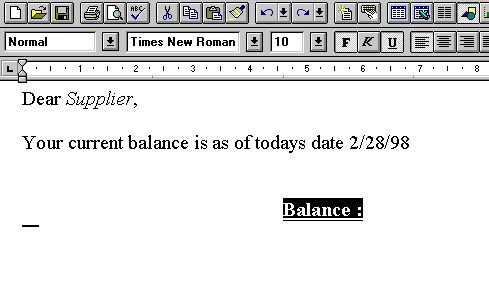 6. Fornendo il contenuto dell'oggetto nella parola del MicrosoftQuando il testo è stato digitato l'applicazione può essere chiuso ed il soddisfare dell'oggetto comparirà nella disposizione della lettera.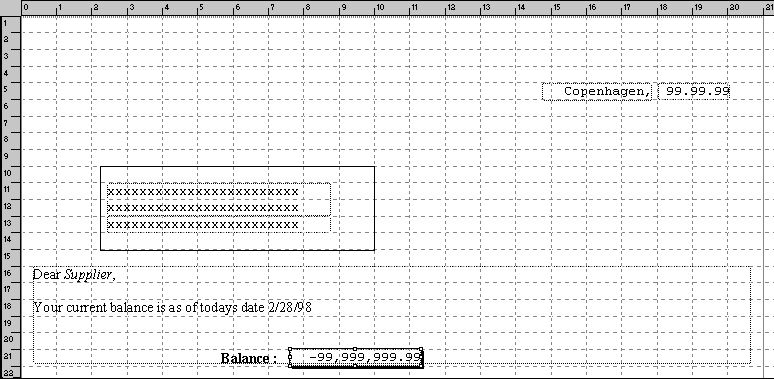 7. Disposizione della lettera compreso il soddisfare OLE dell'oggettoInfine aggiungiamo il campo dell'equilibrio in cima al campo OLE dell'oggetto. La lettera è completa.2.3. La lettera finale del fornitoreQuando la lettera è stampata otterrete quanto segue: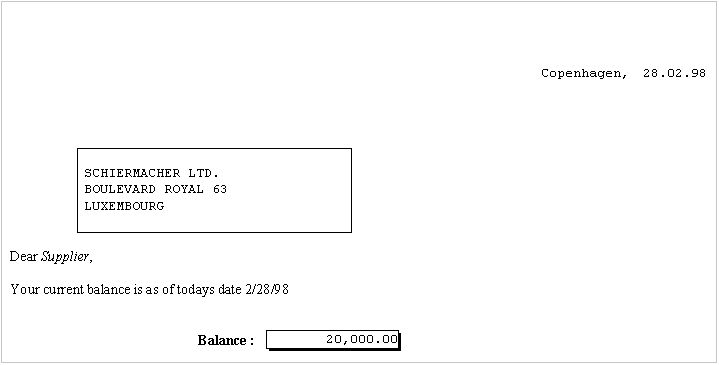 8. Il tabulato della lettera del fornitore2.4. Usando collegamento anziché incastonatoLo stesso campione ha potuto essere fatto collegandosi ad una lima di documento attuale. Abbiamo conservato l'esatto lo stesso soddisfare in una lima chiamatac: /swtools/supplier.doced ora si collegherà ad esso anziché avere l'oggetto incluso nel rapporto.Inserisca il campo definito come oggetto OLE nella disposizione e selezioni “il testo…„ funzioni scattandosi con il tasto di mouse di destra sul campo.Nel segno di spunta di dialogo “il collegamento alla lima attuale„ e fornisce il nome di archivio.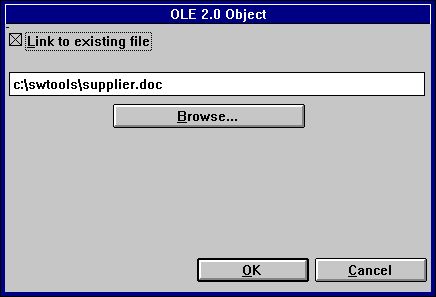 9. Collegandosi ad una lima attualeIl tabulato finale avrà lo stesso effetto di quando include l'oggetto nella disposizione.Prego nota, non potete passare dall'incastonato da direttamente al collegamento. In primo luogo dovete rimuovere il campo dalla disposizione ed allora inserirli ancora. Allora potete collegarti ad una lima attuale invece di includere un oggetto.3. OLE in IQ/DATAMASTERQuesto capitolo descriverà come potete aggiungere la funzionalità OLE a qualunque tipo di programmi di IQ/DATAMASTER. Questa sezione illustra soltanto l'uso nel quoziente d'intelligenza perché il relativi stessi quando funziona con DATAMASTER.Abbiamo scelto un campione che realmente fungerà da domanda del fornitore, dove l'utente può realmente aggiungere qualunque tipo di oggetto OLE come informazioni supplementari sul fornitore. Ciò gli dà un'idea di che cosa può essere generato come applicazioni nel TRIO quando usando gli oggetti OLI.3.1. Generazione della domanda sempliceQuesto campione è basato su una domanda semplice del fornitorele#1-6quale è stato conservato come programma 1 nel quoziente d'intelligenza.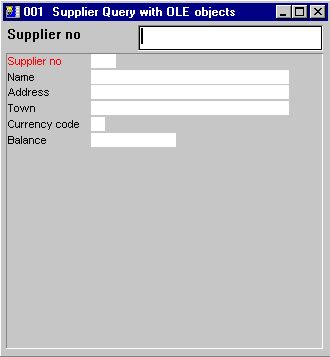 10. Domanda semplice del fornitore nel quoziente d'intelligenza3.2. Aggiungendo l'oggetto OLE gradualeDefinisca un  liberi il campo #10 nella forma funzioni con il nome'Oggetto OLE su supplier' contrassegnato come  'Object'^ OLE 2.0 del #O;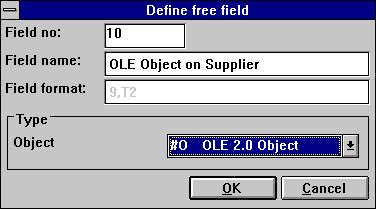 11. Campo libero definito come oggetto OLEInserisca il campo libero #10 alla posizione voluta nella forma e gradui la scatola secondo la misura di conseguenza. In questo campione abbiamo registrato la scatola per misura la finestra di domanda.Dopo questa aggiungete due linee di calcolo per la lettura dell'oggetto OLEDopo colto di supplierfile#14= " c: /swtools/ “, #1,„ .swo "OleLoad (#10, #14)3.3. Usando 3 giacimenti del tasto per la funzionalità OLEAggiunga 3 campi liberi definiti come  '&amp;Create' ,  '&amp;Save' e  '&amp;Action'. Tutti i campi ha il ^b di disposizione; 8. Una volta inserito nella disposizione, contrassegni i campi come oggetto scrivono il ^b a macchina; 'Button' scattare il tasto di mouse di destra su ciascuno dei 3 campi.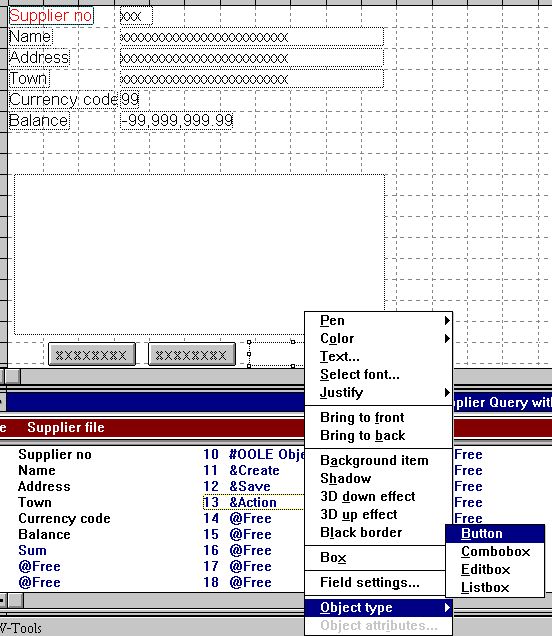 12. Tasti per controllare l'oggetto OLE3.4. Come generare l'oggettoI calcoli stati necessari per generare un oggetto come incastonato o collegato possono semplicemente essere dai seguenti calcoli: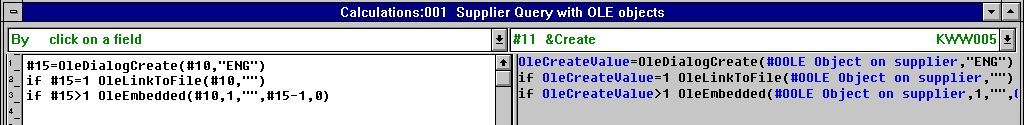 13. Calcoli per la generazione dell'oggetto OLEIl campo libero #15 usato per richiamare l'oggetto selezionato è definito come disposizione “9,„.3.5. Come l'oggetto può essere conservatoPer permettere all'utente di conservare l'oggetto generato, abbiamo aggiunto i seguenti calcoli: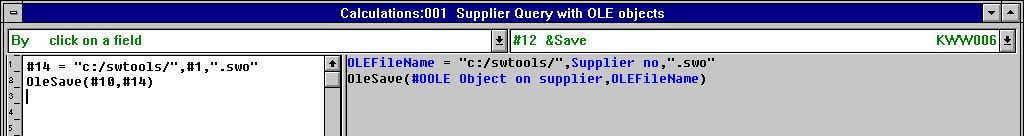 14. Calcoli per conservare l'oggetto OLE generatoIl ^b del percorso di difetto; c: /swtools/ e il  no^ del fornitore; più l'estensione.swoc: /swtools/205.swoLa disposizione del campo libero 14 è  128 (deve essere un campo numerico dell'alfa per tenere un nome di archivio compreso il percorso).3.6. Realizzare le azioni sull'oggettoPoiché un oggetto OLE può essere dei tipi differenti, l'azione che un utente può effettuare sull'oggetto può essere determinata soltanto dall'applicazione dell'oggetto. Per esempio, che un oggetto è di tipo la parola del Microsoft, un utente può pubblicare normalmente soltanto l'oggetto, in cui per quanto riguarda un video oggetto del Microsoft, l'utente può non solo pubblicare il contenuto dell'oggetto ma anche giocarlo. I calcoli aggiunti sono un campione standard di come hanno lasciato l'utente selezionano l'azione per effettuare su un oggetto di qualunque tipo.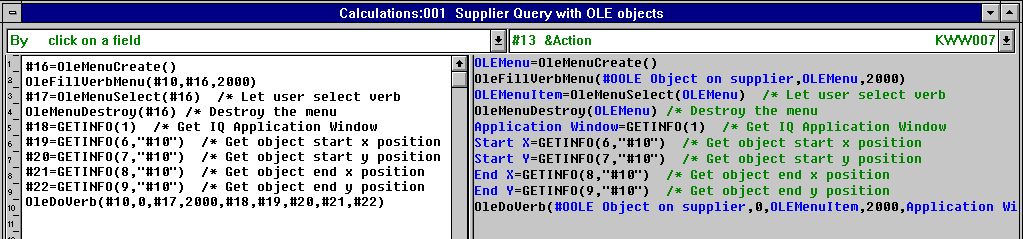 15. Calcoli per realizzare le azioni sull'oggetto OLEPotete riferirti alla descrizione delle funzioni usate. I campi liberi usati sono definiti come quanto segue:3.7. Come funzionare con la domanda finaleNel funzionare con la domanda definita, è con la funzionalità normale di quoziente d'intelligenza, ma esteso con i 3 tasti calcolati speciali.L'opinione lasciata l'utente individua il fornitore no 205, fornendo il valore 205 nel campo chiave di domanda.L'utente ora desidera scrivere una nota su questo fornitore che usando la parola del Microsoft. La prima cosa che l'utente può fare, deve scattare sopra il ^b del tasto; Create quale presenterà il dialogo per la generazione dell'oggetto. A partire da questo dialogo l'utente seleziona “la parola del Microsoft„ come oggetto incorporato.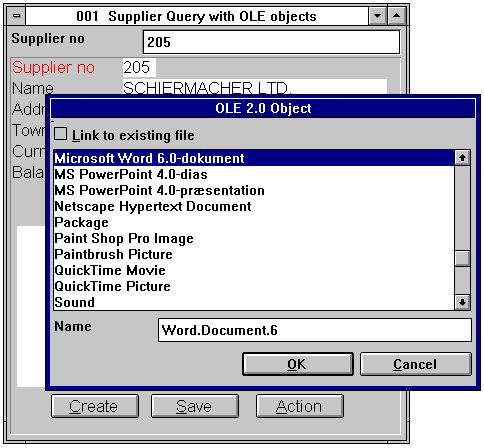 16. Utente che genera un oggetto per il fornitore no 205Quando l'oggetto è stato generato l'utente può attivare la parola del Microsoft di applicazione dell'oggetto scattandosi sul ^b del tasto; 'Action' e selezioniEdit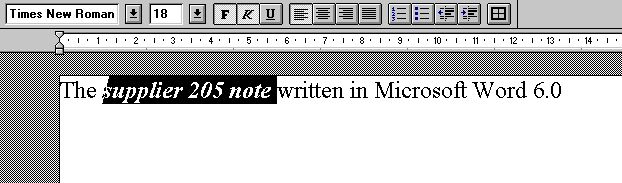 17. Utente che fornisce la nota nella parola del MicrosoftQuando l'utente chiude la parola del Microsoft il contenuto dell'oggetto è visualizzato all'interno della domanda di quoziente d'intelligenza del TRIO.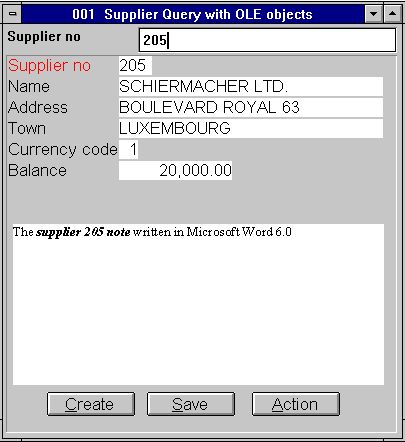 18. Domanda di quoziente d'intelligenza con la nota scritta dal consumatorenella parola del Microsoft;4. Funzioni OLIL'accumulazione delle funzioni OLI è installata come DLL di Windows (biblioteca collegata dinamica). Tutte le funzioni sono descritte ed effettuate mentre le funzioni secondarie nel TRIO nel 10.xxx archiviano, dove xxx è il codice di lingua, situato nell'indice dell'installazione del TRIO.4.1. Vista della documentazione in lineaLa descrizione in linea della funzione OLE può essere osservata direttamente dalla finestra della base di dati. Selezioni la lima chiamata “funzioni OLI„, che è identificazione 10 della lima.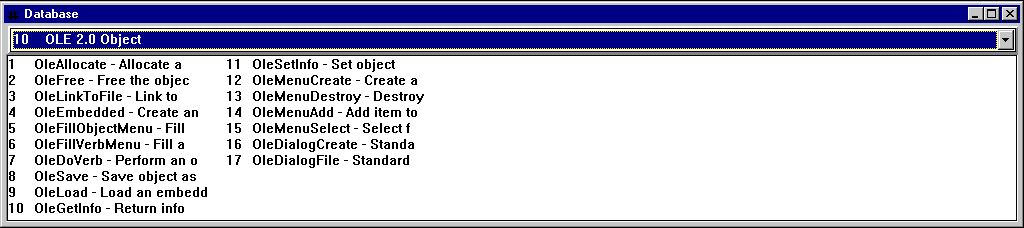 19. Documentazione in linea delle funzioni4.2. Codici di errore generaliLa seguente lista contiene tutti i codici di errore generali:00 nessun errore01 OLEx.DLL di sig.naFunzione mancante 02 in DLL03 non può regolare la coda di messaggio04 Subcall della funzione vengono a mancareLa chiamata 05 della funzione OLE è venuto a mancareVersione OLE illegale 0607 deve denominare il ole_init in primo luogoLa funzione del registro di 08 Windows viene a mancare09 COMPOBJ.DLL di sig.na10 STORAGE.DLL di sig.naL'oggetto 11 non sostiene l'interfaccia sconosciutaInterfaccia mancante 1213 non può assegnare la memoria necessaria14 nessun verbi hanno trovato per questo oggettoIdentificazione di verbo o del menu di 15 sconosciuti16 nessun oggetti per OLE2.0Un oggetto di 17 sconosciuti o identificazione del menu18 nessun immagazzinaggio assegnato per oggetto19 nessuna chiamata sono stati fatti a ole_init20 OLE2DISP.DLL/OLEAUT32.DLL di sig.na21 non può convertire la stringa in versa OLE di visto o della stringa4.3.  OleAllocate - Assegni un nuovo oggettonumeri il ^l di OleAllocate ();Quando l'oggetto più non è necessario dovrebbe liberare la memoria usata denominando la funzione OleFree ().Prego la nota, un campo OLE inserito nella disposizione di un rapporto o in una forma su un programma entrata di dati/di domanda è assegnata automaticamente tramite l'inizio e libererà la memoria dal termine.4.4.  OleFree - Liberi l'oggettoPrego la nota, un campo OLE inserito nella disposizione di un rapporto o in una forma su un programma entrata di dati/di domanda è assegnata automaticamente tramite l'inizio e libererà la memoria dal termine.4.5.  OleLinkToFile - Collegamento ad una lima di oggetto di qualsiasi tipoLa funzione eliminerà il soddisfare corrente del ^i dell'oggetto; par1 prima di fare il collegamento.Con la funzione OleDialogCreate () potete facilitare la creazione dei oggetti incorporati collegati ed i miei mezzi di dialogo standard di Windows.Nel usando un oggetto collegato nel TRIO, soltanto il nome di schedario sarà conservato una volta usato nella disposizione/forma. Ciò inoltre fa domanda per tutte le lime conservate con OleSave (). Se è richiesto per fare possedere un oggetto separato, dall'applicazione reale del TRIO, uso un oggetto incorporato preferibilmente.Noti 1 se  par2 il "" dei uguali (nessun nome di schedario) la funzione userà il nome di archivio selezionato corrente. Per esempio, se una chiamata anteriore a OleDialogCreate () è stata fatta e l'utente ha selezionato la lima chiamata “sheet.xls„, è il nome di archivio selezionato corrente.4.6.  OleEmbedded - Generi un oggetto incorporatoPer esempio, generare un documento di parola 6.0 del Microsoft, l'identificazione di programma è “Word.Document.6„.Il ^i di parametri; par4 e  par5 è usato soltanto quando una chiamata anteriore è stata fatta a OleDialogCreate () o a OleFillObjectMenu () /OleMenuSelect (). Riferisca prego alla documentazione su queste funzioni.4.7.  OleFillObjectMenu - Riempia un menu di tutti gli oggetti registratiOgni articolo aggiunto al menu avrà un'identificazione unica, da 0 al X. Poiché questo può essere in conflitto con altre voci di menu aggiunte prima di questa chiamata di funzione, potete usare il  par2 come un'immagine riportata del menu, per esempio se  par2 sono 1000 che le identificazioni degli articoli aggiunti sono numerate 1000 al X.Il numero di articoli aggiunti dipende da quante applicazioni è stata installata sul sistema, che può oggetti molto. dovuto le limitazioni dell'esposizione di un menu d'inseguimento, un numero massimo degli articoli può essere dato come ^i di parametro; par3 , per esempio se  par3 i uguali 10 un menu secondario è generato per ogni 10 articoli. Il menu secondario sarà nomi xxxxx 1-10, xxxxx 11-20 ecc., dove il xxxxx deve essere dato in  par4.4.8.  OleFillVerbMenu - Riempia un menu di verbi dell'oggettoIl verbo è identificato unicamente da un numero, conosciuto soltanto all'oggetto. Usando questa funzione che è possibile aggiungere gli articoli ad un menu, in cui dall'utente può selezionare l'azione per effettuare sull'oggetto.Ogni articolo aggiunto al menu avrà un'identificazione unica, da 0 al X. Poiché questo può essere in conflitto con altre voci di menu aggiunte prima di questa chiamata di funzione, potete usare il  par3 come un'immagine riportata del menu, per esempio se  par3 sono 1000 che le identificazioni degli articoli aggiunti sono numerate 1000 al X.4.9.  OleDoVerb - Effettui un verbo dell'oggettoSe l'identificazione di verbo dell'oggetto è conosciuta può essere analizzata direttamente in  par3 conIl ^i di parametri; par5 -  par9 è richiesto e può essere ottenuto dalla funzione standard GETINFO del sommergibile del TRIO (). I parametri devono essere definiti come disposizione “8 del campo.„ (16/32 di bit compatibile). Se definito scorrettamente l'applicazione può provocare gli errori o i risultati inattesi.4.10.  OleSave - Risparmi oggetto come incastonato nella limaL'oggetto conservato può essere caricato ancora usando la funzione di OleLoad ().4.11.  OleLoad - Carichi un oggetto incorporato dalla lima4.12.  OleGetInfo - Le informazioni di ritorno su oggettoCon il ^i di modo 0; par3 non è usato. Con il modo 1 copierà il nome di archivio dell'oggetto nel  par34.13.  OleSetInfo - Le informazioni stabilite dell'oggettoCon il modo 0 le bandierine dell'oggetto devono essere analizzate in  par3. Il valore può essere uno o più di seguenti valori aggiunti insieme:0 - Nessun bandierine. L'oggetto è regolato secondo le dimensioni della scatola del campo. 1 - L'oggetto usa le relative dimensioni reali.Se il formato della scatola del campo è più piccolo di l'oggetto è fermato. 2 - La dimensione verticale è regolata secondo la dimensione orizzontaledella scatola del campo. 4 - La dimensione orizzontale è regolata secondo la dimensione verticaledella scatola del campo.Tutto l'oggetto ha generato la bandierina 2 di usi come difetto.4.14.  OleMenuCreate - Generi un menunumeri il ^l di OleMenuCreate ();Quando il menu più non è necessario deve essere distruttoe usando la funzione di OleMenuDestroy. Se non è, la memoria non è liberata!4.15.  OleMenuDestroy - Distrugga un menu4.16.  OleMenuAdd - Aggiunga l'articolo ad un menudell'identificazione del menu del x=Add (submenu);Se  par2 è 0 che un articolo del testo è aggiunto al menu.Se  par2 è -1 che un separatore (che divide linea) è aggiunto al menu. Con questo ^i di modo; par3 e  par4 non è usato.Se  par2 è più grande di 0 esso deve essere un'altra identificazione unica del menu restituita dalla funzione di OleMenuCreate ().Il ^i di parametro; par3 devono essere un'identificazione unica della voce di menu, che sarà restituita quando l'utente seleziona un articolo a partire dal menu e il  par4 contiene semplicemente il testo dell'articolo.4.17.  OleMenuSelect - Scelga dal menu alla posizione di cursore corrente4.18.  OleDialogCreate - Dialogo standard per i oggetti collegatidell'inclusi di e digenerazioneIl  par2 è l'identificazione di lingua, che controlla il testo di dialogo usato.4.19.  OleDialogFile - Dialogo standard per la selezione del nome di archivioLa maniglia della finestra in  par1 può essere ottenuto usando il subfunction GETINFO ().Il dialogo richiede due parametri controllare i filtri di nome di archivio. Ilesempio “ole„ poichè l'estensione elencherà soltanto tutte le lime chiamate “xxxxxxxx.ole„. Il ^i di parametro; par3 è la definizione del filtro compreso una descrizione del filtro. Per esempio, un filtro può essere definito As“Tutte le lime, *.*„quale definisce un filtro affinchè l'utente selezioni con la descrizione “tutte le lime„ e l'estensione “*.*„. È importante che la descrizione e l'estensione è separata da una virgola, altrimenti il dialogo può non riuscire ad essere visualizzato!Se il modo ( par4) è 1 che il dialogo della lima lascerà l'utente entrare in un nuovo nome di archivio o selezionare un nome di archivio attuale per risparmi. Se un nome di archivio attuale è selezionato l'utente deve rispondere a sì per scrivere sopra la lima.Se un nome di archivio è analizzato in  par5 e nessun valore ha analizzato in  par6 (testo vuoto del "") il dialogo utilizzerà il percorso dal nome di archivio in  par5. Per esempio, se  par5 è “la c: /swtools/sheet.xls„ il percorso iniziale sarà “c: /swtools„.5. Caratteristiche tecniche5.1. RequisitiL'interfaccia OLE richiede le versioni 007.001 del TRIO degli Interruttore-Attrezzi o più alto. Sarà sostenuta in 16 e 32 versioni del bit.5.2. Lime installate1. Definizione della lettera del fornitore	62. Aggiungendo i campi alla stampa sulla lettera	73. Definendo i 2.0 OLI obietti il campo	84. Come selezionare il tipo OLE chiesto dell'oggetto	95. Selezione della parola del Microsoft come tipo dell'oggetto	106. Fornendo il contenuto dell'oggetto nella parola del Microsoft	107. Disposizione della lettera compreso il soddisfare OLE dell'oggetto	108. Il tabulato della lettera del fornitore	119. Collegandosi ad una lima attuale	1210. Domanda semplice del fornitore nel quoziente d'intelligenza	1411. Campo libero definito come oggetto OLE	1512. Tasti per controllare l'oggetto OLE	1613. Calcoli per la generazione dell'oggetto OLE	1714. Calcoli per conservare l'oggetto OLE generato	1815. Calcoli per realizzare le azioni sull'oggetto OLE	1916. Utente che genera un oggetto per il fornitore no 205	2017. Utente che fornisce la nota nella parola del Microsoft	2118. Domanda di quoziente d'intelligenza con la nota scritta dal consumatore	2119. Documentazione in linea delle funzioni	23Indexl-	1;3;4;6;8;14;25;26;27;28;29;30;31;32;33;34;35;36;37;38;39;40;4100	8;9;15;24;28;29;30;34;35;38;4400	24001	43007	4301	1;2402	2403	2404	2405	2406	2407	2408	2409	1;2411	3;4;6;14;15;23;27;29;34;35;41;43;44-1	3810	8;14;15;22;23;24;29;32;441000	29;3011	1;15;24;29;33;441-10	2911-20	2912	16;24;34;44128	1813	17;24;35;4414	15;18;24;36;4415	17;19;24;37;4416	20;24;31;38;43;4417	21;24;39;4418	21;24;40;4419	23;24;41;4422	2;5;6;7;8;9;11;12;15;24;35;4420	24;44205	18;20;4421	24;4433	7;8;11;13;14;15;16;17;18;19;20;25;4432	31;4344	9;12;17;22;23;24;25;26;27;28;29;30;31;32;33;34;35;36;37;38;39;40;41;4455	10;18;27;42;43;4466	10;14;19;28;4477	10;20;29;4488	11;16;30;31;4499	12;17;31;44AA	3;9;20Abbiamo	12;13Action	16;20Add	38Aggiunga	16;38Aggiungendo	7;8;15;44Allora	12As	41Assegni	25BButton	16CCalcoli	17;18;19;44Campo	15;44Caratteristiche	42Carichi	33Ciò	13;27Codici	24Collegamento	1;27Collegandosi	12;44Come	9;17;18;20;44COMPOBJ	24Con	27;34;35;38Create	16;20DDATAMASTER	13Definendo	8;44Definisca	15Definizione	6;44Dialogo	40;41Disposizione	10;44Distrugga	37DLL	22;24Document	28Documentazione	23;44Domanda	14;21;44Dopo	15Eè	3;4;6;10;11;14;17;18;19;20;21;22;23;24;25;26;27;28;29;30;31;34;35;36;38;40;41È	41Effettui	31FFornendo	10;44Funzionando	3Funzione	24Funzioni	22GGenerazione	14Generi	28;36GETINFO	31;41II	3;4;17;19;31Identificazione	24Il	3;11;12;17;18;28;29;30;31;35;38;40;41;44In	8;12;15Indice	2Infine	10Iniziamo	6Inserisca	12;15Inserito	8Interfaccia	24Interruttore-Attrezzi	3;4;43Introduzione	3IQ	4;13LL	3;20;22;24;32;35;43La	6;9;10;11;18;20;23;24;27;35;41Le	34;35Liberi	4;26Lime	44Lo	12MMicrosoft	3;5;8;10;19;20;21;28;44NNel	12;20;27Nessun	35No	19Nome	19Noti	27Nuovo	4OO	15Oggetto	15Ogni	29;30OLE	3;4;5;8;9;10;12;13;15;16;17;18;19;23;24;25;26;43;44OLE2	24OLE2DISP	24OleAllocate	25OLEAUT32	24OleDialogCreate	27;28;40OleFillObjectMenu	28;29OleFree	25;26OleLoad	15;32;33OleMenuCreate	36;38OleMenuDestroy	36;37OleMenuSelect	28;39OleSave	27;32OLEx	24OLI	3;8;9;13;22;23;44PPer	3;8;18;19;27;28;41Poiché	19;29;30Potete	19Prego	12;25;26Punto	6;8QQuando	10;11;20;21;25;36Questa	13Questo	3;5;13;14RRAPGEN	3;4;5;10Realizzare	19Requisiti	43Riempia	29;30Riferisca	4;28Risparmi	32SSarà	43Scegliendo	3Scelga	39Se	3;27;31;35;36;38;41Secondariamente	7;10Selezione	10;44Selezioni	23STORAGE	24Subcall	24TTasti	16;44TRIO	3;6;13;21;22;27;31;43Tutte	22;41Tutti	16Tutto	35UUn	3;24Una	16Usando	12;16;30Utente	20;21;44VVersione	24Vista	23WWindows	3;22;24;27Word	28XX	29;30 No. del campo Nome